Utilities Analysis and Routing Report (final)UARR (f)TIP ___ / _____ WBS ______ County_____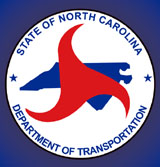 North Carolina Department of TransportationUtilities Unit1555 MSCRaleigh, NC  27699(919) 707-6690Fax: (919) 250-4151Written by:Purpose of UARR (f)This document establishes a basis for agreement between NCDOT and interested parties for the recognition of utility conflicts with the current project design after mitigation efforts, recognition of responsibilities for costs, design, permitting, and construction to resolve the conflicts, recognition of project schedules, and recognition of probable solutions compatible with other utilities, environmental constraints, and the project design and construction.  Executive SummaryThis project creates conflicts with the following utilities:  WaterSewerGasPowerTelephoneCATVProject InformationGeneral Highway Project descriptionClear Recovery DistanceControl of Access RequirementsProject ContactsNCDOT Utilities Project Design Engineer:	__
	telephone: _ 	email: _@ncdot.govNCDOT Utilities Coordinator: 	__
	telephone: _ 	email:  _@ncdot.govCurrent Schedule of ProjectFinal R/W Plans	Let	Record of ActionsUARR (p)	Utility Construction Requests (including betterment requests)	SUE Level A requests received	Preliminary Utility Easement Requests	Utility Designs (final) from Utility Owner	Final Utility Easement Requests	Preliminary Utilities by Others plans	Final Design Field Inspection	Concurrence by Utility Owner of UARR	UARR (f)	Proposed Schedule of Actions prior to LettingUtility Authorizations	Utility Environmental Permit Submittal	Utility Easements obtained	Environmental permits received for Utility Relocations	Utility Relocations begin	Utility Construction Agreement Plans	Utility Construction Final PS&E	Utilities by Others Final Plans and Provisions	Utility Relocations complete	Utility Construction Agreements executed by owner (U&O or UA)	Utility Owner Contacts and Responsibilities for Design, Construction and CostWater – ( )Sewer – ( )Gas – ( )Power – ( )Telephone – ( )CATV – ( )Other Utility Easements (Existing and Proposed)Survey Data Obtained and AnalyzedProject Design Accomplishments for UtilitiesWater – ( )Sewer – ( )Gas – ( )Power – ( )Telephone – ( )CATV – ( )Other Permit Needs DENR Water or Sanitary SewerRailroad PermitsEnvironmental ImpactsCoordination and ConstructabilityTraffic Control NeedsDivision Construction ReviewConstructability IssuesUtility Owner’s CommentsUtility Relocation Durations and StagingWater – ( )Sewer – ( )Gas – ( )Power – ( )Telephone – ( )CATV – ( )Other Correspondence, References and AppendicesUARR plansSUE requests and dataUCRUtility Easement RequestsPreliminary UbO plansEstimatesUtility Owner concurrence of UARRDetailed Analysis - Roadway Sheet xExisting Water or Sewer Line-  Conflict-Proposed Conflict Resolution and Routing-  Betterment and Proposed facilitiesExisting Gas Line-  Conflict- Proposed Conflict Resolution and Routing-  Betterment and Proposed facilities-  Existing Power   Conflict- Proposed Conflict Resolution and Routing-  Betterment and Proposed facilities-  Existing Telephone  Conflict- Proposed Conflict Resolution and Routing-  Betterment and Proposed facilities-  Existing CATVConflict- Proposed Conflict Resolution and Routing-  Betterment and Proposed facilities-  